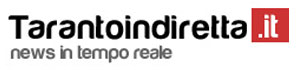 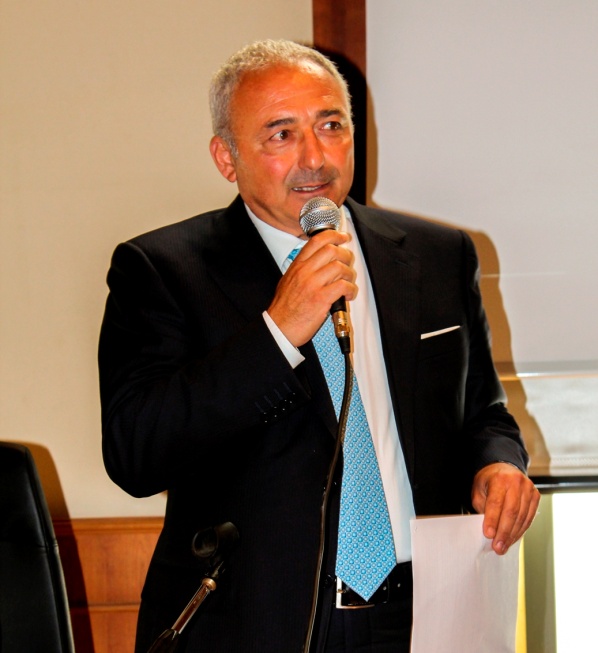 Ordine Commercialisti Taranto, Per la prima volta a Taranto Renato Portale 7 febbraio 2017 